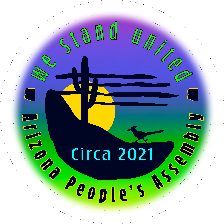 Project Submission Form for Funding <Title of Project><$ Funding Amount Requested USD>By Project SubmitterPROJECT OVERVIEWPROJECT INFORMATIONPROJECT CONTACT INFORMATIONPROJECT LEAD COMPANY CONTACT INFORMATIONPROJECT INFORMATION AND FEASIBILITY ASSESSMENTSINFORMATIONDESCRIPTIONProject NameProject Description Provide a description of the project based on the needsassessment of the inventor, individual producer, local community, assembly, etc.INFORMATIONDESCRIPTIONProject ParticipantsProject Owner, Stakeholders, Managers, ContractorsProject Owners: Managers: Contractors: Bios – PeopleProvide Bios on project funding requestors, project responsibles, and key individuals. These can be separate documents.Company/Organization InformationProvide a description of the company(ies) involved in the project. These can be separatedocuments.Project PlanThe Project Plan including purpose, goals, objectives, task groups, tasks, milestones, conditions for Funding Phases and contingencies and risk factors.PURPOSE: GOALS: DURATION: xx MonthsProject CostsProject Costs in summary and detailProject Cost PhasesA description of the project funding Phases and the associated funding amountsINFORMATIONDESCRIPTIONProject People ImpactA description of the number of people who will work on the project and the intended number of people who will bebeneficiaries of the project’soutcome.Project Economic ImpactA description of the intended economic impact of the project.Project Environment ImpactA description of how the project will restore and rejuvenate the ecosystemThe environmental impacts of One Accord AgreementFor signature by the Project Owner, Stakeholders Mangers and others who wish to commit to theOne Accord Agreement.To be provided.Grant DocumentThe signed Grant Document thatwill be provided once the project is approved.This document will be attached to the project once the project is approved for funding.Funding DocumentationThe documentation included with the funded Grant.This document will be attached to the project once the project is approved for funding.INFORMATIONDESCRIPTIONDate SubmittedProject NameProject Number/IdentifierThis will be created by the system.Project Responsible (Name)Funding Requestor (Name)Assembly NameArizona People’s AssemblyAssembly LocationAssembly PresidentRequestor is Individual orCompany?Project VisionA description of the project, the need for the project, how the project aligns with local, regional, national, or global needs, and how the project aligns with AssemblyINFORMATIONDESCRIPTIONFUNDING REQUEST:	TIMING:	PROJECT START:	PROJECT FINISH:	JOBS CREATED:	IMPACT:	Funding PurposeFinancial, Law & Enforcement, Education, Media, Health Care, Energy, Water, Food, Infrastructure, Transportation,Housing, LegislativeProject TypeCommunity, Upgrade, Expansion, Startup, Startup RestartProject ScaleSmall, Medium, Large, Local, Regional (Definitions for each)Can be combinations of SML+Project FootprintCommunity, Township, County, State, Regional, International Region, GlobalProject Funding Request (Amount)$ Amount (in local currency)$Is Multi-Phase Request?Yes/NoNumber of PhasesINFORMATIONDESCRIPTIONFunding Requests by Phase$ Amount (local currency)PHASES 1- XAMOUNT PER PHASE: $        USDProject People Impact – During Project# of People impacted during the project.Project People Impact – After Project is Completed# of People who will benefit from the project# of Jobs Created: Project Economic Impact Impact on Energy, Water, Food, Infrastructure, Transportation,#Jobs, #Businesses,Project Environmental Impact What does this project do to clean up, improve and/or support the environment?The environmental impacts of Project Timeline/DurationFrom the Project Plan (# of Months)Project Start DateFrom the Project PlanProject Time to ImpactFrom the Project Plan/Estimate # of weeks/monthsProject Duration of ImpactA description of how long the finished project will produce anXX YearsINFORMATIONDESCRIPTIONimpact for the intendedbeneficiaries.Project DuplicationA description of why and how this project is able to be duplicated or replicated.Project WebsiteProject Social MediaGforce Group, Telegram, Signal, etc.INFORMATIONDESCRIPTIONPrimary Contact First NamePrimary Contact Last NamePrimary Contact Address 1Primary Contact Address 2Primary Contact CityPrimary Contact StatePrimary Contact CountryPrimary Contact Postal CodePrimary Contact Email AddressPrimary Contact Phone NumberSecondary Contact First NameSecondary Contact Last NameSecondary Contact Address 1Secondary Contact Address 2Secondary Contact CitySecondary Contact StateSecondary Contact CountrySecondary Contact Postal CodeSecondary Contact Email AddressSecondary Contact PhoneNumberINFORMATIONDESCRIPTIONCompany/Organization NameCompany TypeFor Profit, Non-Profit, Trust, DBACompany AddressINFORMATIONDESCRIPTIONCompany CityCompany StateCompany CountryCompany Postal CodeCompany Tel. NumberCompany ContactCompany WebsiteCompany Email AddressCompany DescriptionCompany ID NumberCompany Years in BusinessCompany Bank Account TitleCompany Bank Account Routing#Company Bank Account NumberINFORMATIONDESCRIPTIONProject Plan DescriptionDetails as needed to produce the desired outcome.From above (automatically filled in or further description)Project Outcome DescriptionA description of the outcome of the project.From above (automatically filled in or further description)Project Resources NeededPeople, skills, knowledge, materials, organization, logisticsProject Resources that don’t exist (inventions) or are unknown to the Project Responsible(s)What is needed to start, accelerate or complete the project? Is this resource unavailable, hard to get, a newinvention?Project Potential Blockers and Limiting IssuesSocial, Legislative, Coercive, Materials Resources, People Resources, Time, MoneyINFORMATIONDESCRIPTIONCompany Experience with Project Type (or similar project types) Describe the experience of the people in the company and how they have completed this type of project or similar projects. What issues or challenges were encountered, how were they overcome, and what were the outcomes relative to the originalgoals and objectives?Company Historical Project Performance with Project Type Describe the historical performance on past projects.How many started and completed.Resources – Critical Personnel What critical skills, knowledge, people networks are necessary forthis project?Resources – Critical Personnel Ability to PerformAre there specific people (names) or roles that are required forproject success?Resources – Project Management Tools and ExpertiseWhat project management tools will be used? Does the team need recommendations? Do they have expertise, or do they needtraining?Resources – Financial Management Tool and Expertise What project financial management tools will be used? Does the team need recommendations? Do they have expertise, or do they needtraining?Resources – Critical Suppliers PrimaryAre there materials or resourcessuppliers who are critical to theINFORMATIONDESCRIPTIONproject? Who are they and whatdo they supply?Resources – Critical Suppliers SecondaryAre there secondary materials or resources suppliers who are critical to the project? Who arethey and what do they supply?Regulatory – Is Permitting/Compliance in Place/IdentifiedWhat regulations, permitting or compliance is required for the project? Are there building codes that must be adhered to? Are the processes known and understood? Are inspectors andinspection  requirements known?Regulatory – Are dependencies identified?Are regulatory dependencies known and understood? Are any dependencies included in the project plans and contingenciesidentified?Timeframe – Is the project duration sufficient to meet objectives successfully, including contingencies and unknown factors?Financial – Is Budget Sufficient?Financial – Are Pro-Forma financials thorough and reasonable relative to comparable projects?Financial – Are salaries and compensation sufficient and reasonable?Financial – Are costs reasonable?INFORMATIONDESCRIPTIONFinancial – Are contractors and Providers a part of the GForce Network?Financial – Are RFPs part of the process?Financial – Are single providers being used and what is their relationship to the project Owners and Responsible(s)?One Accord - Does any aspect of the project violate the Resolution of One Accord?One Accord – Does any aspect of the project have the ability to violate the ROA?One Accord - Are the principal parties signatories to the ROA?One Accord - Does the company, the providers, the officers or other material members of the project have a history of ROA principal violation? (Background checks).